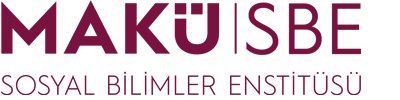 ENSTİTÜLER İÇİN SANAL TOPLANTI TALEP FORMU(Tez Savunması, Sözlü-Yazılı Sınav, TİK, Doktora Yeterlik, Seminer vb.)Sanal Toplantı Tarihi: …./…../2021
Sanal Toplantı Saati: ….. : ….
Sanal Toplantı Türü (Tez Savunması, TİK vs.): 
* Düzeltmeden sonraki tez savunması veya 2. Yeterlik Toplantısı ise belirtiniz:
*Sanal Toplantı bilgileri en geç ilgili tarihten 1 gün önce moderatör tarafından toplantıya katılacaklara eposta ile bildirilecektir.Sıra NoUnvan Ad Soyad Unvan Ad Soyad E-posta AdresiCep Telefonu1Jüri (Danışman)2Öğrenci3Jüri4Jüri5Jüri6Jüri7Yedek Jüri8Yedek Jüri-Toplantılar ZOOM platformu üzerinden gerçekleştirilecektir.-Form düzenlendikten sonra sbe@mehmetakif.edu.tr adresine eposta olarak gönderilmesi gerekmektedir.Telefon: 0248 213 3165-3173-3171